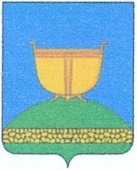 ИСПОЛНИТЕЛЬНЫЙ КОМИТЕТ ДУБЪЯЗСКОГОСЕЛЬСКОГО ПОСЕЛЕНИЯВЫСОКОГОРСКОГО
МУНИЦИПАЛЬНОГО РАЙОНАРЕСПУБЛИКИ ТАТАРСТАН                                                                                                                   
ТАТАРСТАН РЕСПУБЛИКАСЫБИЕКТАУМУНИЦИПАЛЬ РАЙОНЫДӨБЪЯЗАВЫЛ ҖИРЛЕГЕ БАШКАРМА КОМИТЕТЫ  422720, Республика Татарстан, Высокогорский район                          422720, Татарстан Республикасы, Биектау районы,              с. Дубъязы, ул.Легнина, д.28                                                                 Дөбъяз авылы, Ленин ур, 28Тел./факс: +7(84365) 61-2-97, e-mail: Dub.Vsg@tatar.ru                     ПОСТАНОВЛЕНИЕ					          КАРАР                     25 января 2022 г.	                                                     № 1О назначении публичных слушаний по перераспределению земельного участка с кадастровым номером: 16:16:090104:339, расположенного на территории Дубъязского сельского поселения Высокогорского муниципального района Республики Татарстан 	В соответствии с Градостроительным кодексом Российской Федерации, Земельным Кодексом Российской Федерации,  Федеральным законом от 06 октября 2003 года № 131- ФЗ «Об общих принципах организации местного самоуправления в Российской Федерации», Уставом Дубъязского сельского поселения и на основании Положения о порядке организации и проведения публичных слушаний (общественных обсуждений) на территории Дубъязского сельского поселения, утвержденный решением Совета Дубъязского сельского поселения от 05.03.2019  №115,  Исполнительный комитет Дубъязского сельского поселения Высокогорского муниципального района Республики Татарстан, постановляет:1. Назначить на территории Дубъязского сельского поселения Высокогорского муниципального района Республики Татарстан публичные слушания по перераспределению земельного участка с кадастровым номером: 16:16:090104:339, расположенного на территории Дубъязского сельского поселения Высокогорского муниципального района Республики Татарстан. 2. Утвердить дату, время и место проведения публичных слушаний в населенных пунктах муниципального образования «Дубъязское сельское поселение Высокогорского муниципального района Республики Татарстан», указанных п. 1 настоящего Постановления, согласно Приложению.3. Срок проведения публичных слушаний по Проекту решения о внесении изменений в Правила землепользования и застройки –  18.02.2022 года.4. Органом, уполномоченным на организацию и проведение публичных слушаний в соответствии с настоящим постановлением, является Комиссия по перераспределению земельного участка с кадастровым номером: 16:16:090104:339, расположенного на территории Дубъязского сельского поселения Высокогорского муниципального района Республики Татарстан.  (далее – Комиссия).5. Предложения и замечания участников публичных слушаний, прошедших в соответствии Градостроительного кодекса Российской Федерации, Земельного кодекса Российской Федерации идентификацию, касающиеся перераспределения земельного участка с кадастровым номером: 16:16:090104:339, расположенного на территории Дубъязского сельского поселения Высокогорского муниципального района Республики Татарстан  согласно режиму работы органа местного самоуправления в срок до 17.02.2022 включительно и в письменной или устной форме в ходе проведения собраний участников публичных слушаний, посещения экспозиций.6. Комиссия в целях доведения до населения информации о содержании по перераспределению земельного участка с кадастровым номером: 16:16:090104:339, расположенного на территории Дубъязского сельского поселения Высокогорского муниципального района Республики Татарстан обеспечивает организацию выставок, экспозиций демонстрационных материалов в месте проведения публичных слушаний (месте ведения протокола публичных слушаний) по перераспределению земельного участка с кадастровым номером: 16:16:090104:339, расположенного на территории Дубъязского сельского поселения Высокогорского муниципального района Республики Татарстан. 7. Прием замечаний и предложений от жителей поселения и иных заинтересованных лиц по перераспределению земельного участка с кадастровым номером: 16:16:090104:339, расположенного на территории Дубъязского сельского поселения Высокогорского муниципального района Республики Татарстан осуществляется по адресу, 422720, Республика Татарстан, Высокогорский район, с. Дубъязы, ул. Ленина, дом 28, в рабочие дни с 9 часов до 17 часов.8. Прием замечаний и предложений от жителей поселения и иных заинтересованных лиц по Проекту решения об утверждении Правил землепользования и застройки прекращается в 17:00 17.02.2022 года.9. Комиссии в целях заблаговременного ознакомления жителей поселения и иных заинтересованных лиц с Проектом Правил землепользования и застройки обеспечить:размещение проекта Правил землепользования и застройки на официальном сайте Высокогорского муниципального района Республики Татарстан в информационно-коммуникационной сети «Интернет»;беспрепятственный доступ к ознакомлению с межевым планом вновь образованного земельного участка после перераспределения земельного участка с кадастровым номером: 16:16:090104:339, расположенного на территории Дубъязского сельского поселения Высокогорского муниципального района Республики Татарстан  в здании Исполнительного комитета Дубъязского сельского поселения (в соответствии с режимом работы Исполкома).10. Настоящее постановление обнародовать, разместив на официальном сайте Высокогорского муниципального района Республики Татарстан в информационно-телекоммуникационной сети Интернет по веб-адресу: http://vysokaya-gora.tatarstan.ru11. Постановление вступает в силу после его официального обнародования.12. Контроль за исполнением настоящего постановления оставляю за собой.Руководитель Исполнительного комитета                                           Р.Ш.ГалиуллинПриложение             УтвержденоПостановлением исполнительногоДубъязского сельского поселения Высокогорского муниципального районаот 25.01.2022. №1Дата, время и место проведения публичных слушаний по перераспределению земельного участка с кадастровым номером: 16:16:090104:339 , расположенного на территории Дубъязского сельского поселения Высокогорского муниципального района Республики Татарстан № п/пНаселенный пункт/ местоДата и время проведенияс.Дубъязы/ зал заседаний Дубъязского сельского поселения18.02.2022 г.в 10 часов 00 минут